АКТобщественной проверкина основании плана работы Общественной палаты г.о. Королев, 
в рамках проведения системного и комплексного общественного контроля, 
проведен осмотр доступной среды - ремонт тротуара вблизи домов №10, д.12, д.12А по пр-ту Космонавтов, мкр-н КостиноСроки проведения общественного контроля: 01.06.2019г.Основания для проведения общественной проверки: по обращениям граждан; план работы комиссииФорма общественного контроля: мониторингПредмет общественной проверки  -  тротуара с торца дома №10 по пр-ту Космонавтов, мкр-н КостиноСостав группы общественного контроля:Члены комиссии «По ЖКХ, капитальному ремонту, контролю за качеством работы управляющих компаний, архитектуре, архитектурному облику городов, благоустройству территорий, дорожному хозяйству и транспорту» Общественной палаты г.о.Королев: 1. Серый Валерий Викторович, - председатель комиссии2. Белозёрова Маргарита Нурлаяновна – заместитель председателя комиссии6. Джобава Зураб Вахтангович – консультант-эксперт Группа общественного контроля провела визуальный осмотр ремонта тротуара с торца дома №10 по пр-ту Космонавтов, мкр-н КостиноОсмотр показал: 	Тротуар отремонтирован.Так как рельеф земельного участка с торца дома д.10 пр-та Космонавтов имеет уклоны: по ходу движения примерно 20 %, поперечный уклон в сторону газона, а также, что в данных домах проживают пожилые люди старше 60-ти лет и престарелые жители старше 80-ти лет, в т.ч. инвалиды, передвигающиеся с палочкой (1-но, 3-х, 4-х опорными тростями), а также беременные женщины, по рекомендации Общественной палаты г.о.Королев было принято решение установить со стороны газона, упорные поручни для инвалидов и других маломобильных групп населения.Группа общественного контроля благодарит Администрацию г.о.Королев и лично  Кудряшова Кирилла Дмитриевича -  директора Муниципальное бюджетное учреждение г.о.Королёв Московской обл. по комплексному содержанию объектов дорожного хозяйства и благоустройству "Автобытдор" за качественную работу, ответственное отношении к просьбе престарелых граждан и оперативное реагирование на обращение Общественной палаты г.о.Королев.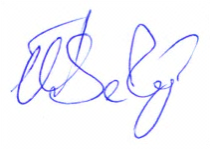 ФОТО НОЯБРЬ 2018 г.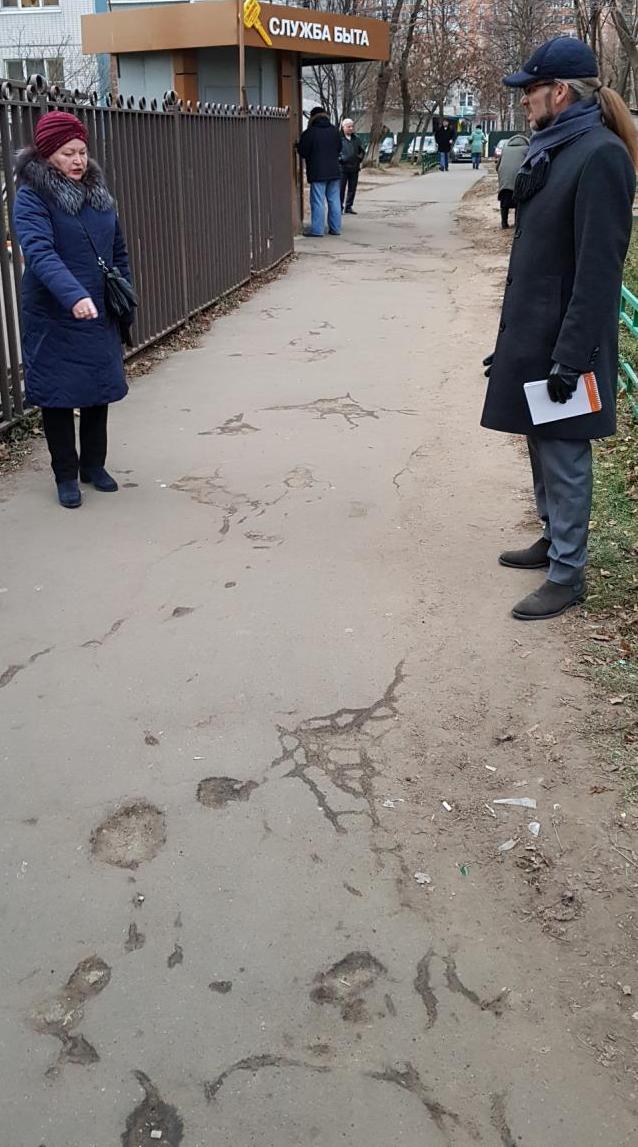 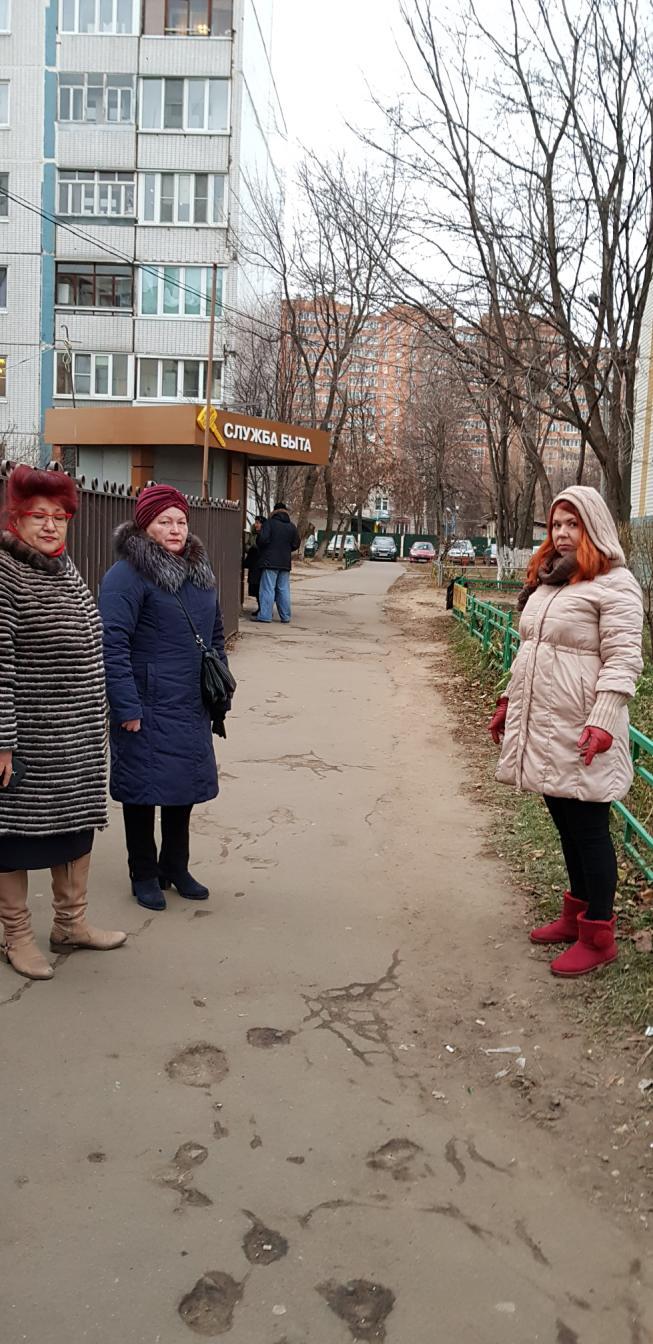 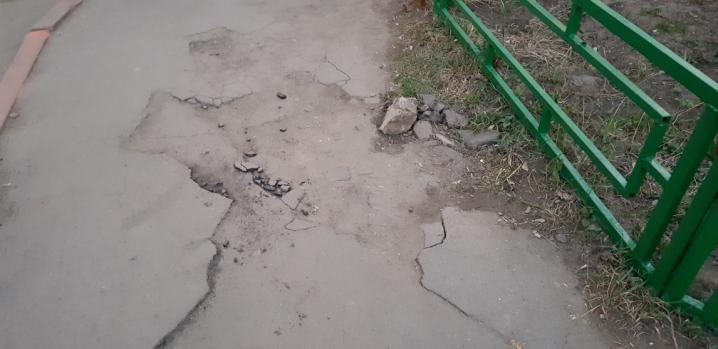 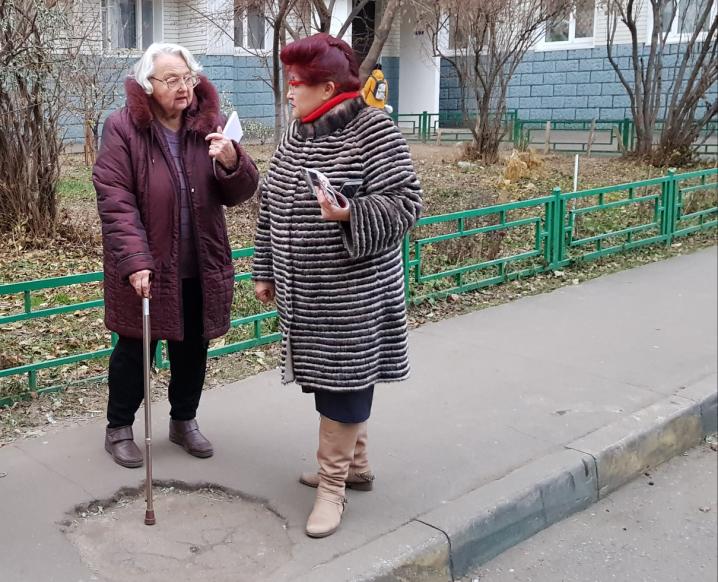 ФОТО 01.06.2018 г.СТАЛО С 01.06.2018 г.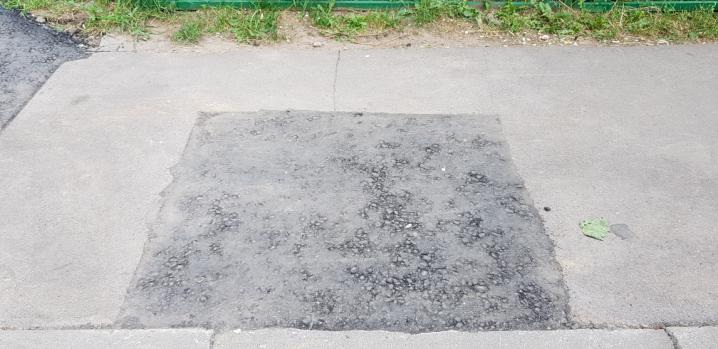 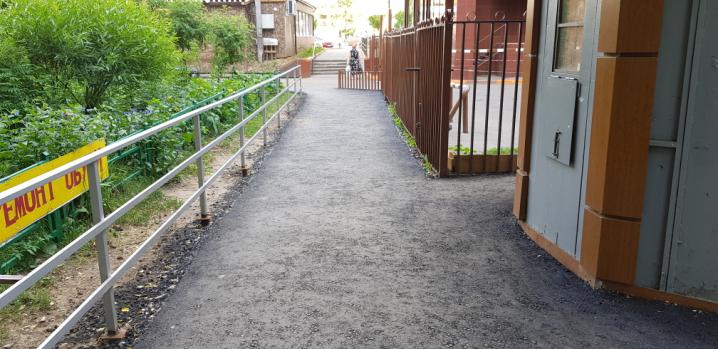 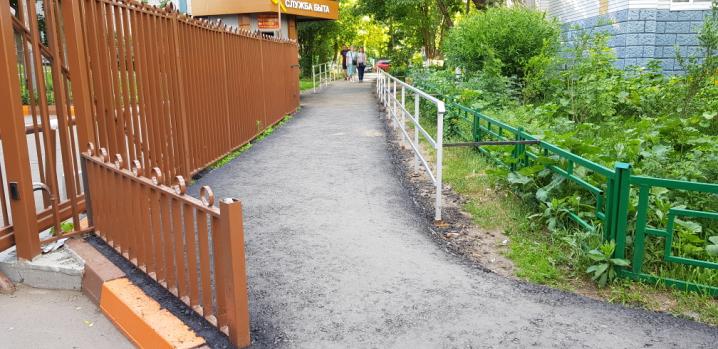 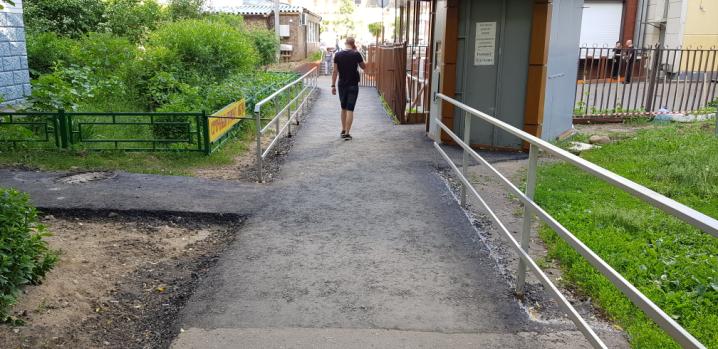 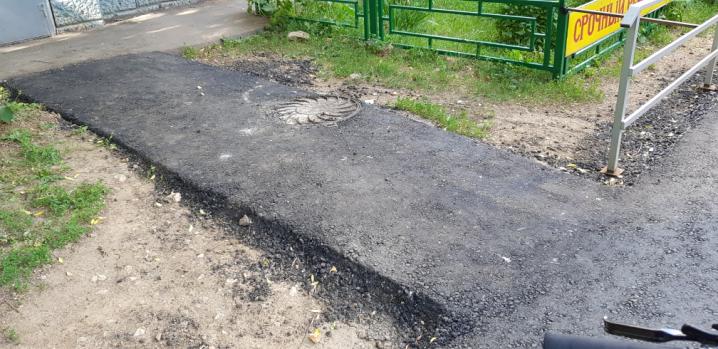 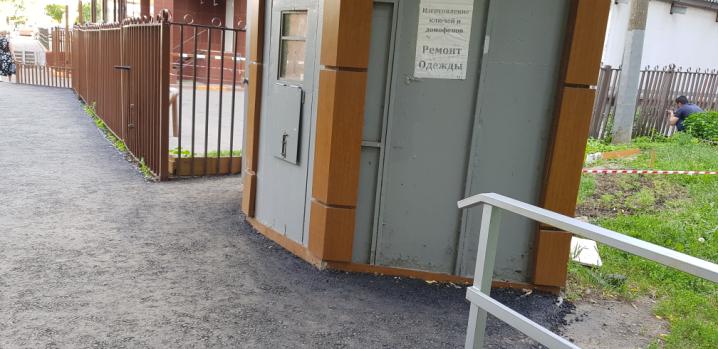 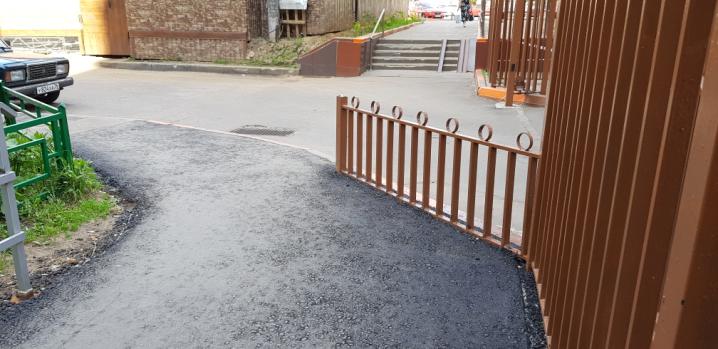 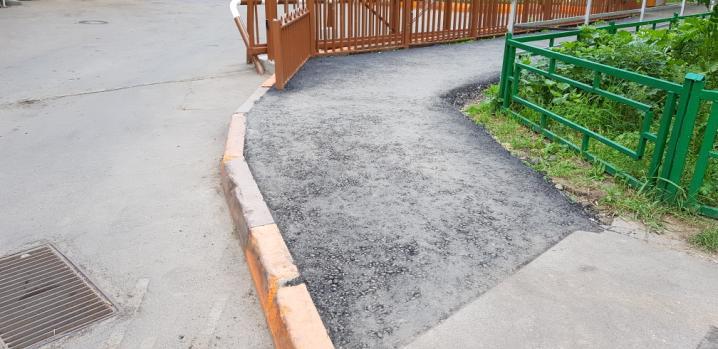 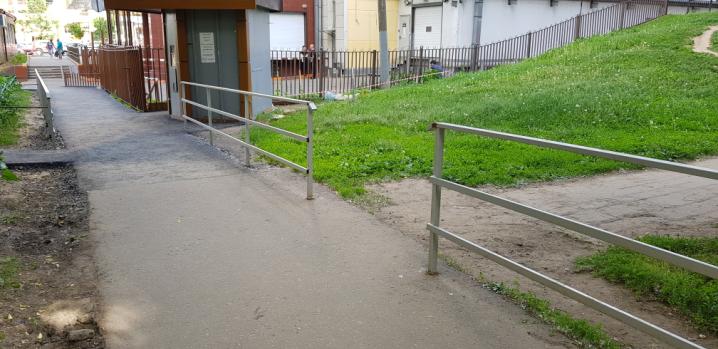 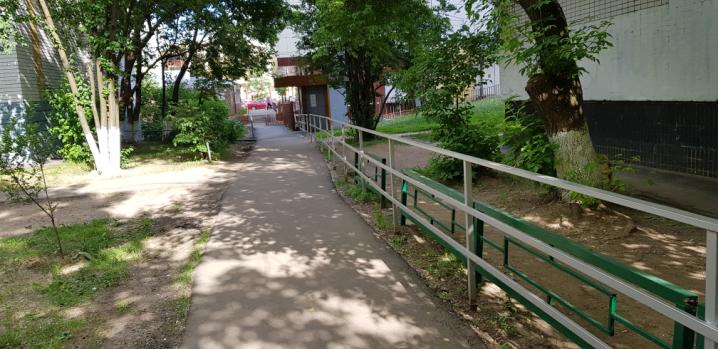 «УТВЕРЖДЕНО»Решением Совета Общественной палаты г.о. Королев Московской областиот 04.06.2019 протокол № 12Председатель комиссии «по ЖКХ, капитальному ремонту, контролю за качеством работы управляющих компаний, архитектуре, архитектурному облику городов, благоустройству территорий, дорожному хозяйству и транспорту» Общественной палаты г.о.КоролевВ.В.Серый